ATIVIDADE DE INGLÊS - 5º ANOCatanduvas, April 05th 2021Today is Monday Greetings and commands – Cumprimentos e comandosLeia o texto com atenção. Em seguida, escreva um texto com as suas informações, seguindo o exemplo.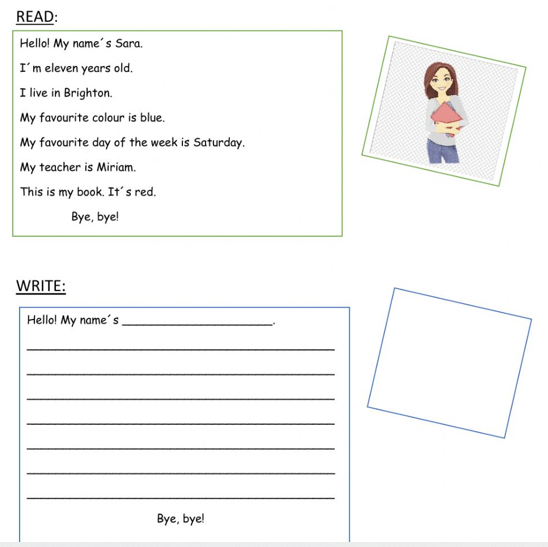 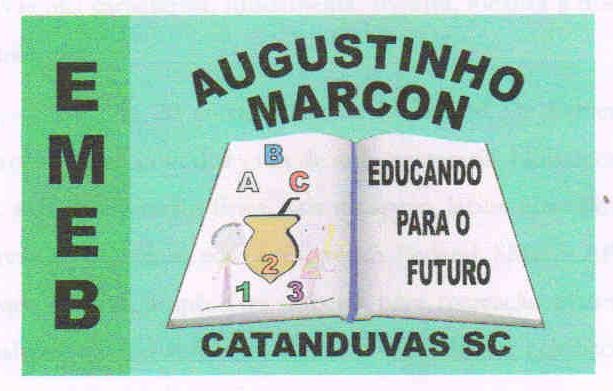 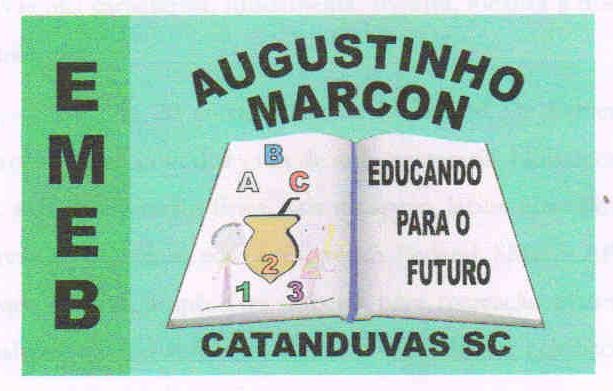 Escola Municipal de Educação Básica Augustinho Marcon. Catanduvas, abril de 2021.Diretora: Tatiana Bittencourt Menegat.Assessora Técnica Pedagógica: Maristela Apª. Borella Baraúna. Assessora Técnica Administrativa: Margarete Petter Dutra.Professora: Jaqueline Demartini. Aluno:........................................................Disciplina: Inglês